Состав творческой делегации 7-го кинофорума отечественных фильмов им. М.А. Ладыниной№ФИОЗванияРоли в фильмахФото1.ВолковаОльгаВладимировнаНародная артистка России, лауреат национальной кинопремии «Золотой орёл»       в номинации «Лучшая женская роль»Автор – автобиографических книг «Ольга Волкова», «Перекрёстки судьбы: о моём Доме, о моём Театре»«Летучая мышь», «Вокзал для двоих», «Остров сокровищ», «Жестокий романс», «Небеса обетованнные», «Тихие омуты», «Сказ про Федота-стрельца», «Дом на Английской улице», «Полонез Кречинского», «Папины дочки», «Московский дворик»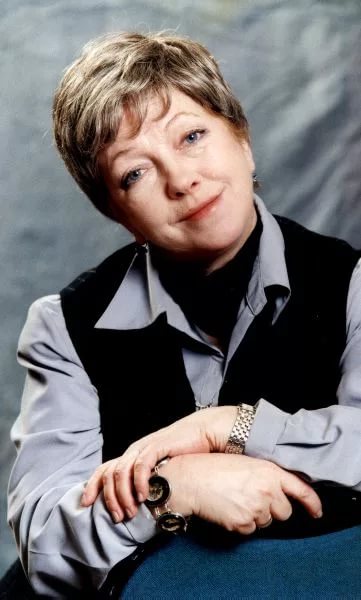 2.Цыплакова ЕленаОктябревнаНародная артиста России, актриса, кинорежиссер. Приз «Золотой меч» в номинации  «лучшая женская роль», в номинации «Лучшая режиссерская работа» на МКФ в Сан-Себастьяне (Испания).                 1 место  в  конкурсе телевизионных игровых фильмов «ТВ-ШОК» на 26 Открытом российском кинофестивале «Киношок» с картиной «Свидетельство о рождении» (2017)«Ключ без права передачи», «Школьный вальс», «Ключ», «В зоне особого внимания», «Не болит голова у дятла», «Адам женится на Еве», «Гардемарины, вперед!», « Красивая жизнь», В плену обмана», «Свидетельство о рождении»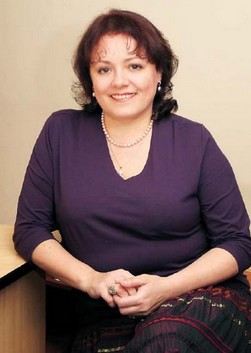 3.Скляр Игорь БорисовичНародный артист России, лауреат российской национальной премии им. Андрея Миронова «Фигаро»« Юнга Северного флота», «Берегите женщин», «Мы из джаза», «Подвиг Одессы», «Дети понедельника», «Год собаки», «Ключ от смерти», «Лето волков», «Марица», «Имитатор», «Московская сага», 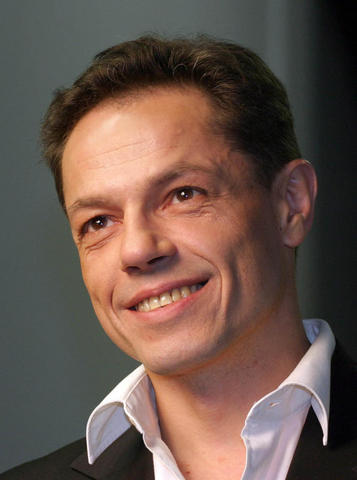 4.Грибулина ИринаЕвгеньевнаКомпозитор, певица, поэт. Лауреат телевизионного конкурса «Песня года»Автор музыки для многих кинофильмов, театральных постановок, мультфильмов, автор  большого количества музыки к выпускам «Ералаша» Б. Грачевского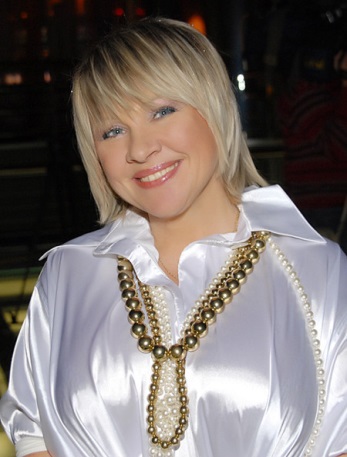 5.МакееваАнастасияВасильевнаАктриса театра и  кино, певица, телеведущая«Всадник по имени смерть», «Сеть», «Срочно в номер», «У каждого своя война», «Шериф», «Хозяйка тайги», «Мама по контакту», «Цезарь», «Манекенщица»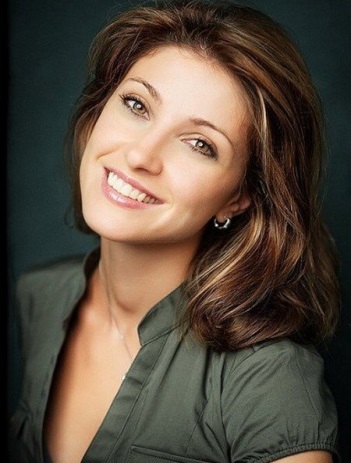 6.Манучаров ВячеславРафаэльевичАртист театра и кино,телеведущий, лауреат конкурса актерской песни    им. А. Миронова. Премии FashionPeopleAwards-2015 в номинации «Актер года»«Простые истины», «Ласковый май», «Анна Каренина», «Дом образцового содержания», «Опекун»,            «До свидания мальчики», «Хроники измены», «Робинзон», «Опасная связь»,  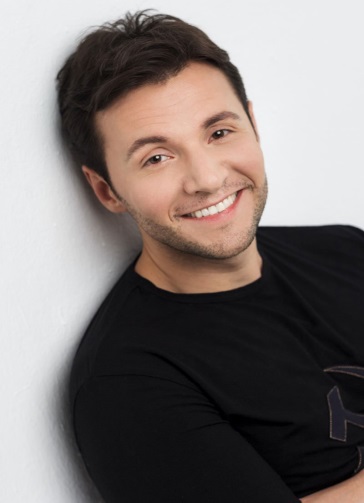 